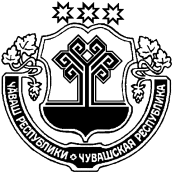 О  внесении изменения в Устав Шоркистринского сельского поселения Урмарского района Чувашской Республики       В  целях  приведения  в  соответствие  с  Федеральным законом от 26.07.2017 № 202-ФЗ «О внесении изменений в Федеральный закон «Об общих принципах организации местного самоуправления в Российской Федерации» и в статью 9.1 Федерального закона «О физической культуре и спорте в Российской Федерации» Устава Шоркистринского сельского поселения Урмарского района Чувашской Республики, принятого решением Собрания депутатов Шоркистринского сельского поселения Урмарского района Чувашской Республики от 23.06.2011 № 25, Собрание депутатов Шоркистринского сельского поселения Урмарского района Чувашской Республики РЕШИЛО:1. Внести в Устав Шоркистринского сельского поселения Урмарского района Чувашской Республики,  принятый решением Собрания депутатов Шоркистринского сельского поселения Урмарского района Чувашской Республики от 23.06.2011 № 25 (c изменениями, внесенными решениями Собрания депутатов Шоркистринского сельского поселения Урмарского района Чувашской Республики от  11 07 2012 года №47, от 19.12. 2012 года  №55, от 25.04.2013 г. №67, от 19.09.2013 г .№80, от 23.06.2014 г. №98, от 24.11.2014 г №105 ,от 16.06.2015г. №118, от 19.08.2015 г. №123, от 16.12.2015 г. №18, от 27.04.2016 г. №27, от  29.08.2016 г.), следующее изменение:1.1. часть 1 статьи 6.1 дополнить пунктом 10  следующего содержания:«10) оказание содействия развития физической культуры и спорта инвалидов, лиц с ограниченными возможностями здоровья, адаптивной физической культуры и адаптивного спорта».2. Настоящее решение вступает в силу после государственной регистрации и его официального опубликования. Глава Шоркистринского сельского поселения Урмарского района Чувашской     Республики                                                      О.А. Иванов ЧĂВАШ РЕСПУБЛИКИВĂРМАР РАЙОНĚ ЧУВАШСКАЯ РЕСПУБЛИКАУРМАРСКИЙ РАЙОНЭНĚШПУÇ ЯЛ ПОСЕЛЕНИЙĚН ДЕПУТАТСЕН ПУХĂВĚ ЙЫШĂНУ2017   çурла    уйăхěн     09 -мěшě №64  Энěшпуç ялě СОБРАНИЕ ДЕПУТАТОВШОРКИСТРИНСКОГО СЕЛЬСКОГОПОСЕЛЕНИЯРЕШЕНИЕот « 09 » августа        2017 г. №64село Шоркистры